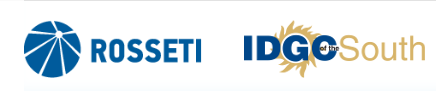 INFORMATION: on who proposed each item to the agenda of the annual General Meeting of Shareholdersof IDGC of the South, PJSCIn accordance with the decision of the Board of Directors of IDGC of the South, PJSC (hereinafter referred to as the Company) of March 14, 2019 ( Protocol No. 303/2019 of March 15, 2019), the following agenda of the extraordinary General Meeting of  Company Shareholders was adopted on April 18, 201:The determination of the amount, nominal value, category (type) of the declared shares of  IDGC of the South, PJSC and the rights granted by these shares;Amendment to the Charter of IDGC of The South, PJSC On increasing the authorized capital of IDGC of the South, PJSC by offering additional shares.All agenda items are within the competence of the General Shareholders Meeting in accordance with sub-clauses 1, 5 and 6 of clause 1 of article 48 of the Federal Law No. 208-ФЗ “On Joint-Stock Companies” dated December 26, 1995 and proposed by the Company's Board of Directors.Public Joint-Stock Company INTERREGIONAL DISTRIBUTION GRID COMPANY OF THE SOUTHBolshaya Sadovaya street, 49, Rostov-on-Don, 344002, phone: (863)238-58-95, 238-54-64, Fax: (863)238-55-65 E-mail: office@mrsk-yuga.ru http://www.mrsk-yuga.ru/